Об утверждении Положения о Совете отцов при администрации муниципального района Пестравский         В целях обеспечения взаимодействия органов местного самоуправления муниципального района Пестравский  и родительской общественности по укреплению института семьи и пропаганды семейных ценностей,  повышению ответственности отцов за воспитание детей, организации профилактической работы с семьями, а также укрепления позитивных тенденций демографического развития в районе,  в соответствии с Законом Самарской области от 16.01.2017г. №8-ГД «Об установлении праздничного дня Самарской области Дня отца», принимая во внимание рекомендации министерства социально-демографической и семейной политики Самарской области, руководствуясь статьями 41, 43 Устава муниципального района Пестравский, администрация муниципального района Пестравский  ПОСТАНОВЛЯЕТ:Утвердить прилагаемое Положение о Совете отцов при администрации муниципального района Пестравский (приложение №1).Утвердить Состав Совета отцов при администрации муниципального района Пестравский (приложение 2).Опубликовать данное постановление в районной газете «Степь» и разместить на официальном Интернет – сайте муниципального района Пестравский Самарской области.Контроль за выполнением настоящего постановления возложить на заместителя Главы муниципального района Пестравский по социальным вопросам Прокудину О.Н.Глава муниципального районаПестравский                                                                            А.П.ЛюбаевПисарева 21671Приложение 1                                                                       к    постановлению  администрациимуниципального района Пестравскийот________________№_____Положение о Совете отцов при администрации муниципального района Пестравский                                                1.Общие положения. 1.1.  Совет отцов муниципального района Пестравский (далее – Совет) является коллегиальным постоянно действующим совещательно-консультативным органом, образованным при администрации муниципального района Пестравский. 1.2.Совет в своей деятельности руководствуется Конституцией Российской Федерации, законодательством Российской Федерации, Законом Самарской области от 16.01.2017г. «8-ГД «Об установлении праздничного дня Самарской области Дня отца», указами и распоряжениями Президента Российской Федерации, правительства Российской, правительства Самарской области,  нормативными правовыми актами органов местного самоуправления муниципального района Пестравский, настоящим Положением.1.3. Настоящее Положение определяет полномочия, цели, задачи, функции, порядок формирования Совета.1.4.Совет осуществляет свою деятельность на общественных началах.1.5. Совет создаётся в целях: 1.5.1. объединения усилий отцов в укреплении института семьи и семейного образа жизни, в развитии духовных и культурных ценностей у подрастающего поколения;1.5.2. создания необходимых условий для реализации приоритетных направлений государственной политики по осуществлению поддержки ответственного родительства и конституционных прав детей;1.5.3. объединения усилий и обеспечения согласованных действий отцов в укреплении роли семьи в обществе, охраны материнства, отцовства и детства.1.6. В своей работе Совет взаимодействует с отраслевыми органами администрации муниципального района Пестравский, муниципальными и государственными учреждениями образования, здравоохранения, культуры и другими учреждениями, предприятиями и организациями различных форм собственности в пределах своей компетенции.2.Основные задачи Совета2.1. Основными задачами Совета являются:2.1.1. активизация деятельности мужчин в вопросах укрепления и развития институтов семьи и детства;2.1.2. участие в пределах своей компетенции в разработке организационных воспитательных и иных мер в сфере семейной политики;2.1.2.	участие в формировании общественного мнения в интересах охраны семейных ценностей, профилактике социального сиротства, жестокого обращения и других негативных явлений;2.1.3. объединение действий жителей района, общественных объединений, организаций в формировании у населения ответственного отношения к исполнению родительских обязанностей.3. Функции и полномочия Совета3.1. Совет участвует в подготовке докладов, планов, программ по вопросам семьи, детей, отцовства и ответственного родительства в Пестравском районе.3.2. Участвует в подготовке и проведении совещаний, семинаров и других мероприятий  по вопросам социально-экономического положения семьи, семейной политики, реализации прав отцов и детей, охраны репродуктивного здоровья мужчин и женщин.3.3. Участвует в пределах своей компетенции в осуществлении мероприятий, обеспечивающих население Пестравского района достоверной и объективной информацией об проводимой в районе политике в интересах семьи, отцовства, материнства и детства.3.4.Участвует в организации массовых оздоровительных, культурных, спортивных мероприятий, социальных акций, благотворительной деятельности в поддержку семей, попавших в трудную жизненную ситуацию, семей  «группы риска».3.5.Взаимодействует с общественными объединениями, благотворительными фондами и иными некоммерческими организациями в решении вопросов социальной помощи семье.3.6. Рассматривает иные вопросы по предложению Главы муниципального района Пестравский, инициативе  членов Совета, руководителей отраслевых органов администрации муниципального района Пестравский,  муниципальных и государственных учреждений, общественных организаций.3.7. В компетенцию Совета входит:- участие в разработке органами местного самоуправления муниципального образования  проектов муниципальных правовых актов и программ по вопросам стратегии воспитательной работы с детьми и подростками, организации их трудовой занятости и отдыха; 
- участие в разработке предложений по внесению изменений и дополнений в действующие нормативные правовые акты муниципального образования  по вопросам, затрагивающим интересы детей, подростков и их родителей;
- приглашение на заседания Совета представителей органов местного самоуправления муниципального образования, должностных лиц государственных и муниципальных учреждений и организаций; 
- информирование заинтересованных лиц, широкой общественности, в том числе через средства массовой информации, о проблемах в сфере духовного, нравственного, физического, трудового и патриотического воспитания детей и подростков, принятых решениях, полученных результатах;-   участие в мероприятиях, проводимых отраслевыми (функциональными)  органами муниципального образования, по вопросам, относящимся к компетенции Совета.4. Формирование и порядок работы Совета 4.1.  Совет состоит из председателя Совета, его заместителя, секретаря  и членов Совета.4.2. Персональный состав Совета, его председатель, заместитель председателя и секретарь утверждается постановлением администрации муниципального района Пестравский. В состав Совета отцов Главами сельских поселений, директорами образовательных организаций, председателями общественных организаций Пестравского района  могут быть делегированы мужчины из числа родителей-отцов (законных представителей) детей и подростков и представителей родительских комитетов образовательных учреждений района, проживающие на территории муниципального района Пестравский. 4.3.  Общее руководство деятельностью Совета отцов осуществляет председатель Совета, либо по его поручению заместитель председателя Совета.4.4. Председатель Совета утверждает план работы  Совета, распределяет функциональные обязанности между членами Совета, вносит предложения Главе района о включении в состав или исключении из него отдельных членов, проводит заседания Совета.4.5. Заседания Совета проводятся по мере необходимости, но не реже одного раза в 6 месяцев и считается правомочным, если на нём присутствует  более половины его членов.4.6.На заседаниях Совета в целях освещения его деятельности могут принимать участие представители средств массовой информации.4.7. Решения Совета принимаются простым большинством голосов, оформляются протоколами, которые подписываются председателем Совета или его заместителем.4.8. Решения, принимаемые Советом, носят рекомендательный характер.4.9. Подготовку проекта плана работы на год, проект повестки дня заседания Совета и других информационных материалов, информирование членов Совета о месте, времени проведения заседаний и других мероприятий с участием Совета, ведение протоколов обеспечивает  секретарь Совета.4.10. Члены Совета осуществляют свою деятельность на безвозмездной основе.Приложение 2                                                                       к    постановлению  администрациимуниципального района Пестравскийот________________№_____Состав Совета  отцов при администрации муниципального района Пестравский1. Лаптев Владимир Ильич – председатель Совета.2. Филатов Сергей Владимирович – заместитель председателя Совета.3. Писарева Оксана Александровна – секретарь Совета.Члены Совета:    4. Бондарев Николай Николаевич.    5. Глазков Александр Анатольевич.Пильщиков Дмитрий Иванович.Кудрявцев Валерий Юрьевич.Догаев Алексей Андреевич.Любаев Михаил Александрович.Куликов Иван Иванович.Пикалов Александр Николаевич.Драчёв Сергей Викторович.Костькин Владислав Лукьянович.Баев Иван Иванович.Мясоедов Владимир Михайлович.Уколов Александр Николаевич.Яблочкин Александр Геннадьевич.Зинкин Сергей Валентинович.Щербинин Андрей Викторович.АДМИНИСТРАЦИЯМУНИЦИПАЛЬНОГО РАЙОНА 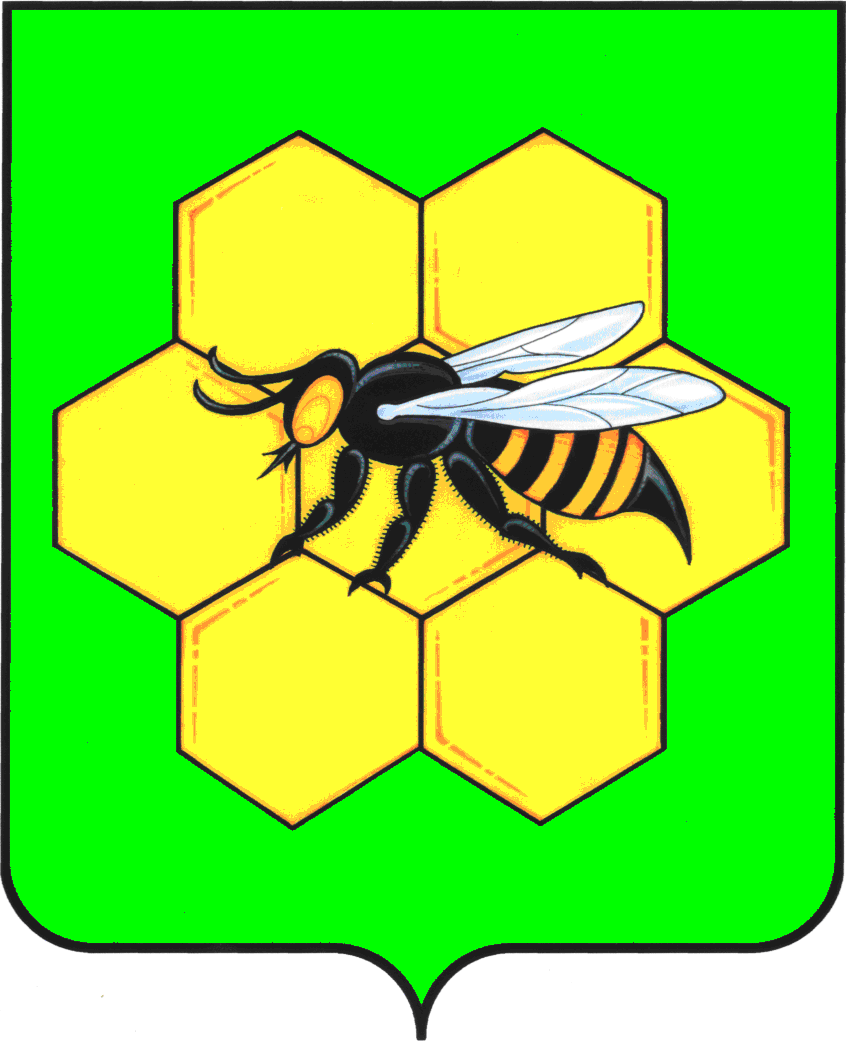 ПЕСТРАВСКИЙСАМАРСКОЙ ОБЛАСТИПОСТАНОВЛЕНИЕ__________________________№___________